ANEXO 6 – B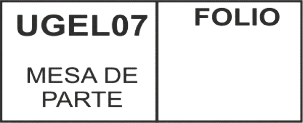 DECLARACIÓN JURADA – NO ENCONTRARSE INSCRITO EN EL REGISTRO DE DEUDORES DE REPARACIONES CIVILES – REDERECIYo,……………………………………………………................................. identiﬁcado (a) con D.N.I. Nº …………..………… , y domicilio actual en……………………………………..............................................................................DECLARO BAJO JURAMENTO:No encontrarme inscrito en el Registro de Deudores de Reparaciones Civiles (REDERECI) y, por lo tanto, de no contar con ninguno de los impedimentos establecidos en el artículo 5 de la Ley N° 30353* (Ley que crea el REDERECI) para acceder al ejercicio de la función pública y contratar con el Estado.En caso de resultar falsa la información que proporciono, me sujeto a los alcances de lo establecido en el artículo 411 del Código Penal, concordante con el artículo 33 del Texto Único Ordenado de la Ley N° 27444, Ley del Procedimiento Administrativo General, aprobado por el Decreto Supremo N° 004-2019- JUS.En mérito a lo expresado, ﬁrmo el presente documento.En Lima – San Borja a los ……. días del mes de ……………… del 2020.………………………………... (Firma)DNI: …………………………Huella digital (índice derecho)Artículo 5. Impedimento para acceder al ejercicio de la función pública y contratar con el Estado.Las personas inscritas en el REDERECI están impedidas de ejercer función, cargo, empleo, contrato o comisión de cargo público, así como postular y acceder a cargos públicos que procedan de elección popular. Estos impedimentos subsisten hasta la cancelación íntegra de la reparación civil dispuesta.Lo dispuesto en el párrafo anterior es inaplicable a las personas condenadas por delitos perseguiblesmediante el ejercicio privado de la acción penal.COMISIÓN CONTRATO DOCENTE 2020	MINEDU-DRELM-UGEL.07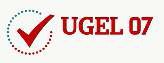 